I HAVE HEALTH IN  MY BASKET(İmmihan Sezen AYDOĞDU, Nida, Nasibe, Aleyna, İrem, Ufuk) Gençlerin Sağlıklı Beslenmesi, Sağlıklı Yaşam alışkanlıklarını kazanmasını amaçlayan eTwinning projesidir. Yaptığımız çalışmalardan birkaç örneği ilgilerinize sunuyoruz.Ekim Ayı Etkinliklerimiz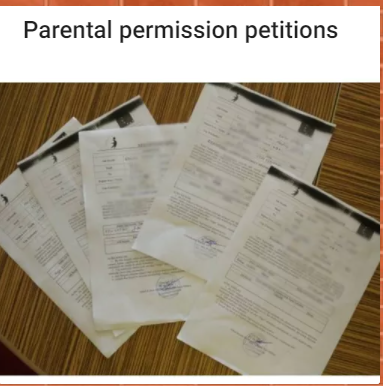 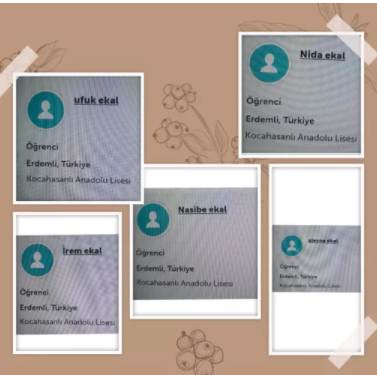 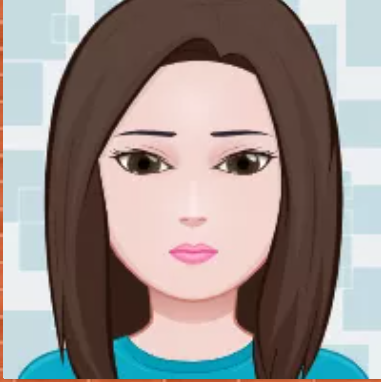 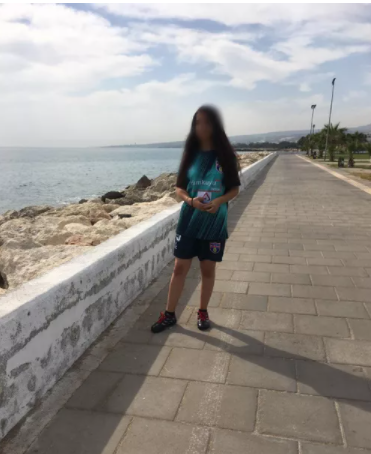 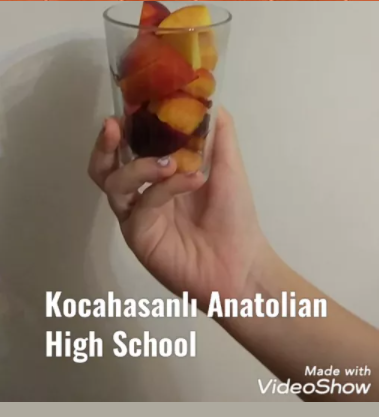 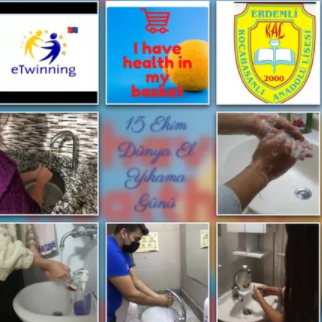 Veli izin dilekçelerimiz, Öğrencilerin twinspace’e kaydı, öğrencilerin kendilerini tanıtması, Aşure Etkinliği, Dünya Yürüyüş Günü etkinliği, El yıkama etkinliğiKasım Ayı Etkinliklerimiz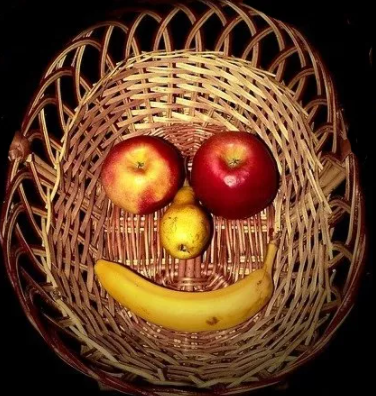 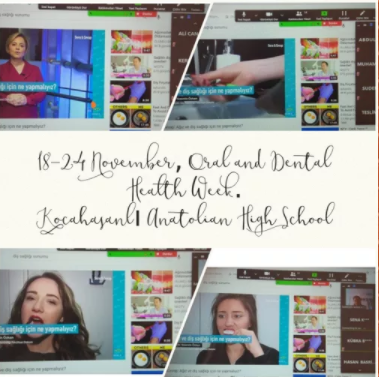 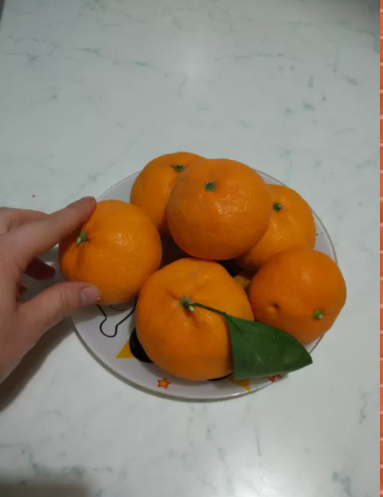 Logo, poster. Diş Sağlığı sunumu, Mandalina arasıAralık Ayı Etkinliklerimiz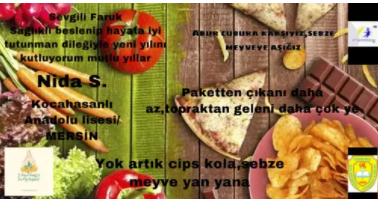 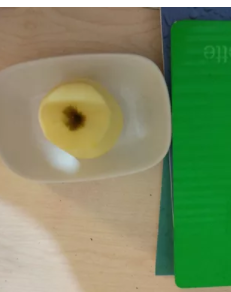 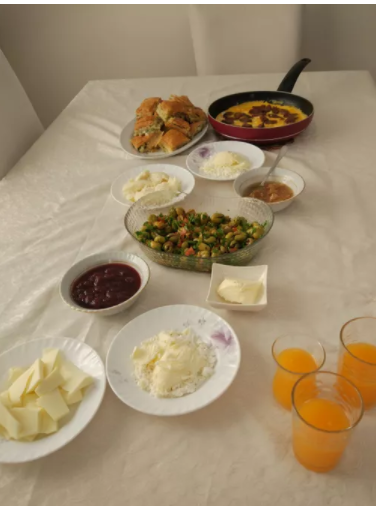 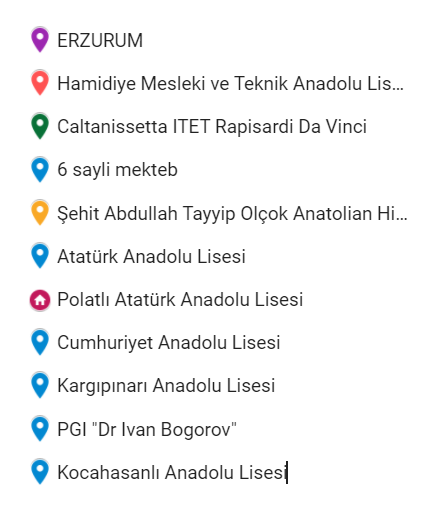 Yeni yıl kartlarımız, elma molası, kahvaltı etkinliğimiz, okulların haritaya eklenmesiOcak Ayı Etkinlilklerimiz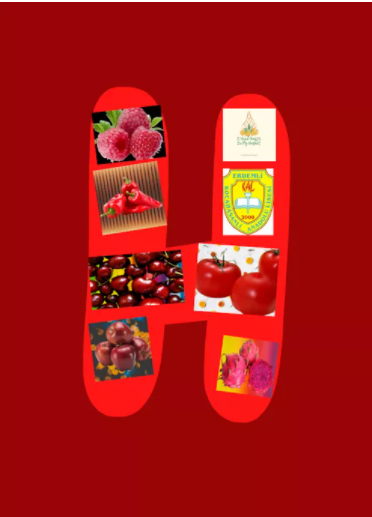 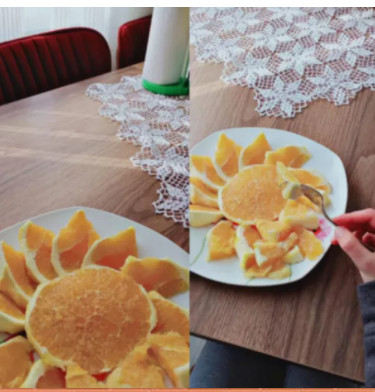 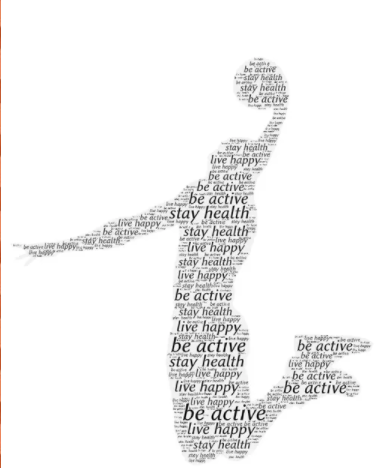 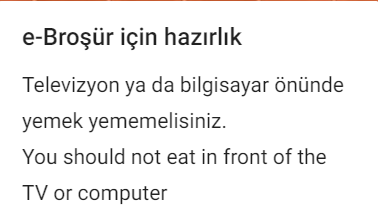 Akrostiş, portakal molası, hareketli yaşam web2, ebroşür Şubat Ayı Etkinliklerimiz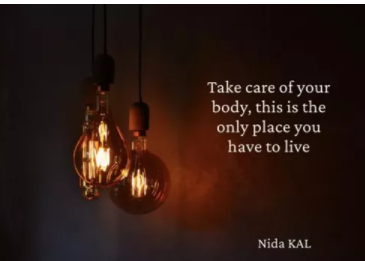 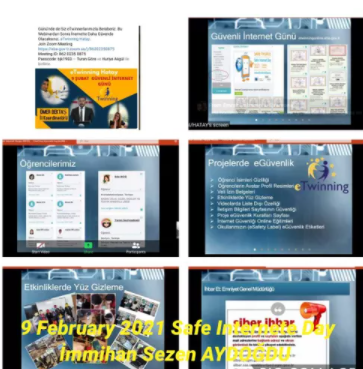 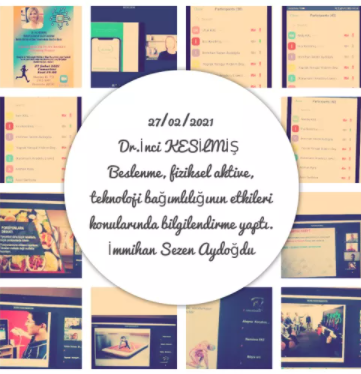 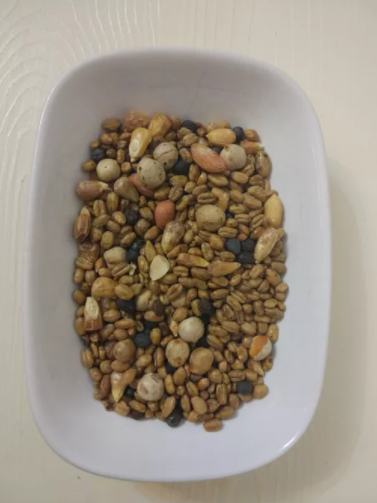 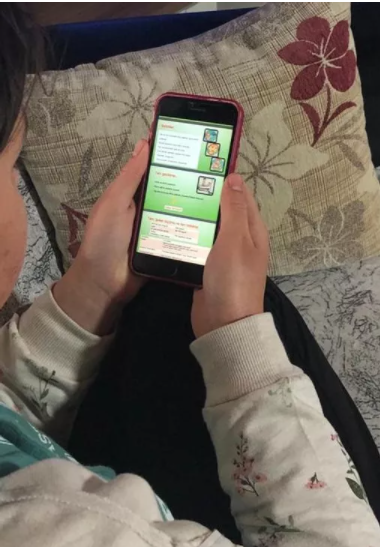 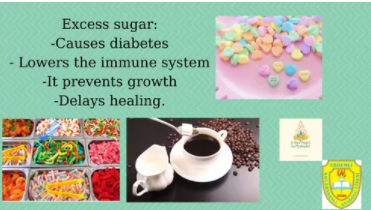 Slogan yarışması, eSafety Günü seminer, Gençlerin Teknoloji Bağımlılığının Zararlı Yönleri Seminer, Kuruyemiş Etkinliği, Diyabet Tanıtım Sunumu, Sıfır Şeker posteriMart Ayı Etkinliklerimiz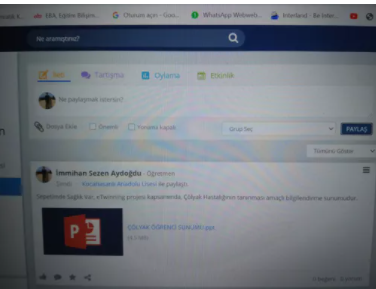 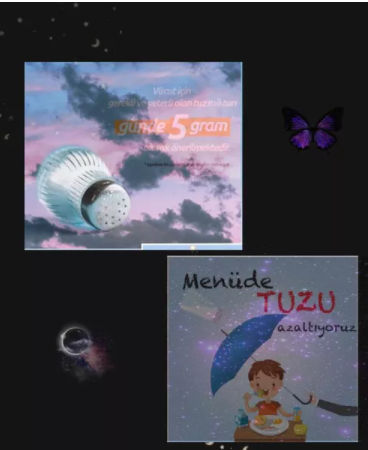 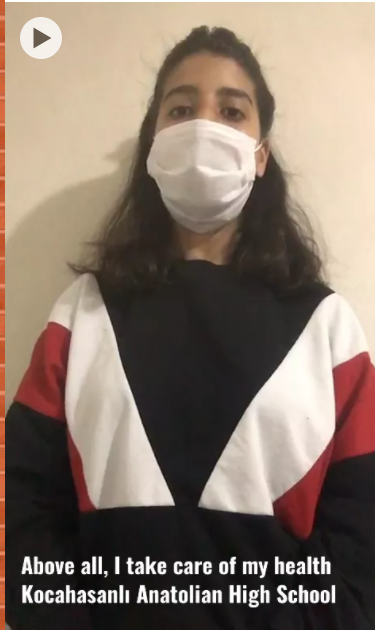 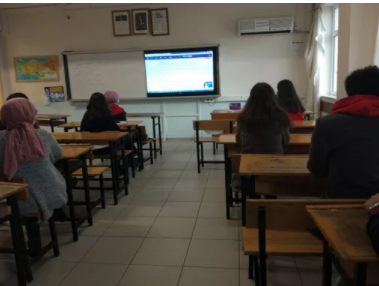 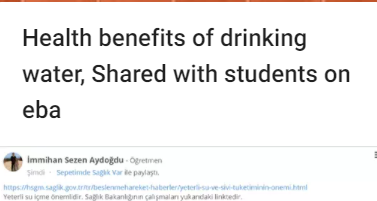 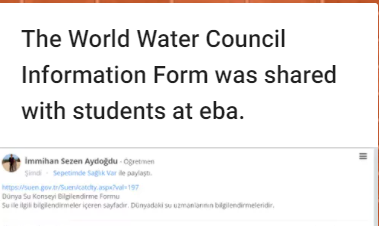 Çölyak Sunumu eba’da, Tuza Dikkat Etkinliği, Sağlıklı Yaşam Akrostiş Video, Çölyak Sunumunun izlenmesi, Su İçmenin Önemi ve Dünya Su Konseyi Formunun eba’da paylaşılması,Nisan Ayı Etkinliklerimiz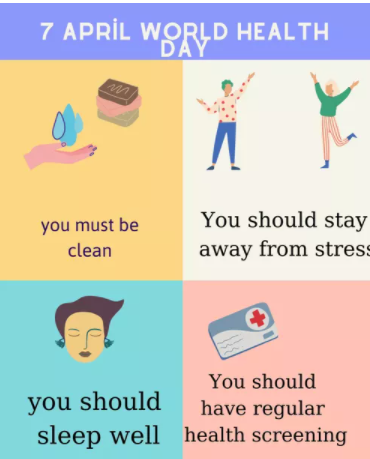 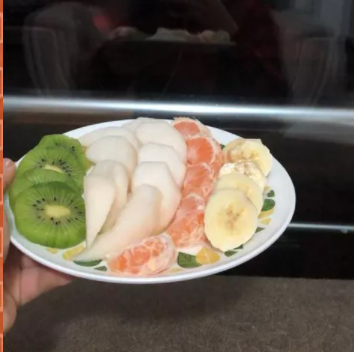 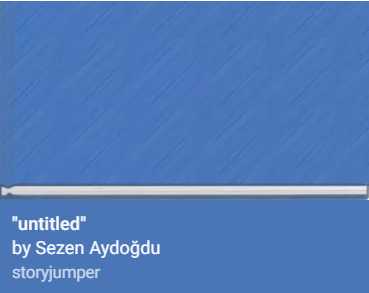 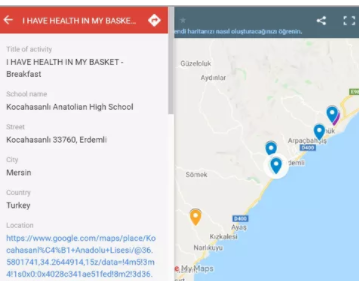 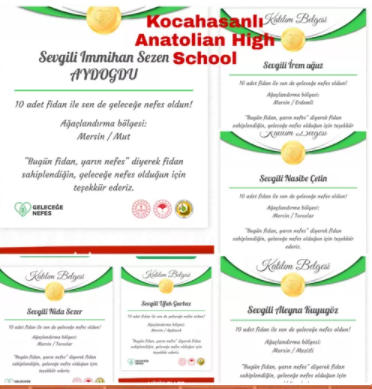 Dünya Sağlık Günü, Karışık Meyve Etkinliği, Büyümenin İzlenmesi, STEM Discovey Campaign, Geleceğe Nefes EtkinliğiWebinarlarımız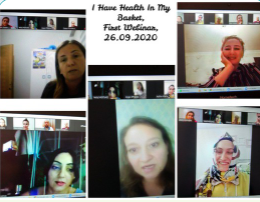 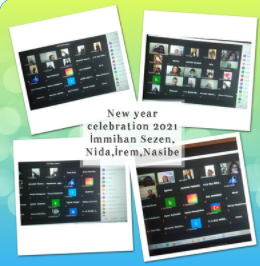 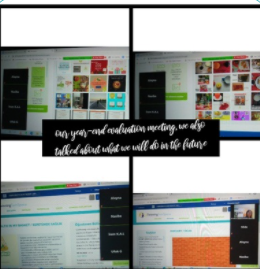 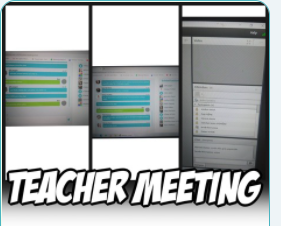 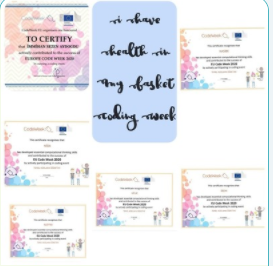 Kodlama Sertifikalarımız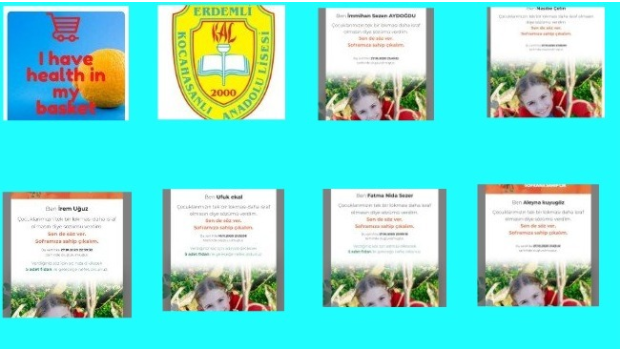 Gıdanı Koru Sertifikalarımız